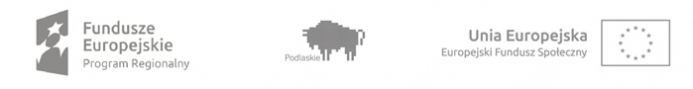 Projekt: „Od bezrobocia do zatrudnienia  (I)”Regionalny Program Operacyjny Województwa Podlaskiego na lata 2014-2020Oś Priorytetowa II Przedsiębiorczość i aktywność zawodowaDziałanie 2.1. Zwiększanie zdolności zatrudnieniowej osób pozostających bez zatrudnienia oraz osób poszukujących pracy przy wykorzystaniu aktywnej polityki rynku pracy oraz wspieranie mobilności zasobów pracy – projekty pozakonkursowePriorytet inwestycyjny 8.1. Dostęp do zatrudnienia dla osób poszukujących pracy i osób biernych zawodowo, w tym długotrwale bezrobotnych oraz oddalonych od rynku pracy, także poprzez lokalne inicjatywy na rzecz zatrudnienia oraz wspieranie mobilności pracownikówCelem projektu jest zwiększenie zdolności do zatrudnienia osób od 30 roku życia pozostających bez pracy w powiecie kolneńskim.Uczestnikami projektu będzie 104 osoby powyżej 30 roku życia, zarejestrowanych w Powiatowym Urzędzie Pracy w Kolnie, zakwalifikowanych do profilu pomocy I (tzw. bezrobotni aktywni) lub profilu pomocy II (tzw. wymagający wsparcia), należących co najmniej do jednej z grup: osoby powyżej 50 roku życia, kobiety, osoby z niepełnosprawnościami, osoby długotrwale bezrobotne, osoby o niskich kwalifikacjach.Osoby długotrwale bezrobotne stanowić będą 50% grupy docelowej, tj. 52 osobyOsoby powyżej 50 roku życia – 25% grupy docelowej, tj. 26 osóbOsoby niepełnosprawne – 1 osóbGłównym rezultatem projektu będzie podjęcie zatrudnienia przez uczestników i uczestniczki przedsięwzięcia odpowiednio w proporcjach:uczestnicy niekwalifikujący się do żadnej z poniższych grup – 43%,osoby niepełnosprawne – 17%,osoby długotrwale bezrobotne – 35%,osoby po 50 roku życia – 35%,osoby o niskich kwalifikacjach - 36%.Za osoby długotrwale bezrobotne w projekcie uznaje się osoby pozostające bez zatrudnienia nieprzerwanie powyżej 12 miesięcy.Osoby o niskich kwalifikacjach to osoby, które posiadają wykształcenie do ISCED3 włącznie (średnie/zawodowe lub niższe).Zaplanowane formy wsparcia w projekcie:1. Skierowanie 82 osób na staż2. Przyznanie 22 osobom jednorazowych środków na podjęcie działalności gospodarczejWszyscy uczestnicy projektu objęci zostaną wsparciem pośrednictwa pracy oraz poradnictwem zawodowym (w tym Indywidualnym Planem Działania).Okres realizacji projektu: 01.05.2015 – 31.12.2015 r.Koszty projektu ogółem: 961 200,00 zł